ПРАВИТЕЛЬСТВО ИРКУТСКОЙ ОБЛАСТИ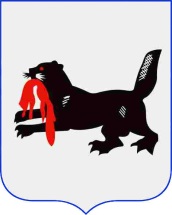 П О С Т А Н О В Л Е Н И Е23 января 2014 года                                                                                № 20-ппИркутскОб установлении порядка предоставления лицом, на имя которого открыт специальный счет, и региональным оператором сведений, подлежащих предоставлению в соответствии с частью 7 статьи 177 и статьей 183 Жилищного кодекса Российской Федерации, перечня иных сведений, подлежащих предоставлению указанными лицами, и порядка предоставления таких сведенийВ соответствии с пунктом 6 статьи 167 Жилищного кодекса Российской Федерации, руководствуясь статьей 67 Устава ой области,  Правительство ой области   П О С Т А Н О В Л Я Е Т:1. Установить порядок предоставления лицом, на имя которого открыт специальный счет, и региональным оператором сведений, подлежащих предоставлению в соответствии с частью 7 статьи 177 и статьей 183 Жилищного кодекса Российской Федерации, перечень иных сведений, подлежащих предоставлению указанными лицами, и порядок предоставления таких сведений (прилагается).2. Настоящее постановление вступает в силу через десять календарных дней после его официального опубликования. ГубернаторИркутской областиС.В. ЕрощенкоУТВЕРЖДЕНОпостановлением Правительства Иркутской областиот 23 января 2014 года № 20-ппПОРЯДОК ПРЕДОСТАВЛЕНИЯ ЛИЦОМ, НА ИМЯ КОТОРОГО ОТКРЫТ СПЕЦИАЛЬНЫЙ СЧЕТ, И РЕГИОНАЛЬНЫМ ОПЕРАТОРОМ СВЕДЕНИЙ, ПОДЛЕЖАЩИХ ПРЕДОСТАВЛЕНИЮ В СООТВЕТСТВИИ С ЧАСТЬЮ 7 СТАТЬИ 177 И СТАТЬЕЙ 183 ЖИЛИЩНОГО КОДЕКСА РОССИЙСКОЙ ФЕДЕРАЦИИ, ПЕРЕЧЕНЬ ИНЫХ СВЕДЕНИЙ, ПОДЛЕЖАЩИХ ПРЕДОСТАВЛЕНИЮ УКАЗАННЫМИ ЛИЦАМИ, И ПОРЯДОК ПРЕДОСТАВЛЕНИЯ ТАКИХ СВЕДЕНИЙ1. Настоящий Порядок устанавливает процедуру представления лицом, на имя которого открыт специальный счет (далее - владелец специального счета), и региональным оператором сведений, подлежащих предоставлению в соответствии с частью 7 статьи 177 и статьей 183 Жилищного кодекса Российской Федерации, перечень иных сведений, подлежащих предоставлению указанными лицами, и процедуру предоставления таких сведений о денежных средствах собственников помещений в многоквартирных домах на проведение капитального ремонта общего имущества в многоквартирных домах (далее соответственно – сведения, собственники помещений).Под региональным оператором понимается специализированная некоммерческая организация, основной целью деятельности которой является обеспечение проведения капитального ремонта общего имущества в многоквартирных домах.2. Владельцем специального счета подлежат предоставлению следующие сведения:1) о сумме зачисленных на специальный счет платежей собственников всех помещений в многоквартирном доме;2) об остатке средств на специальном счете;3) обо всех операциях по данному специальному счету.3. Региональным оператором подлежат предоставлению следующие сведения:1) о размере начисленных и уплаченных взносов на капитальный ремонт каждым собственником помещения в многоквартирном доме, задолженности по их оплате, а также размере уплаченных процентов, об общей сумме платежей;2) о размере средств, направленных региональным оператором на капитальный ремонт общего имущества в многоквартирном доме, в том числе размере предоставленной рассрочки оплаты услуг и (или) работ по капитальному ремонту общего имущества в многоквартирном доме;3) о размере задолженности за оказанные услуги и (или) выполненные работы по капитальному ремонту общего имущества в многоквартирном доме.4. К иным сведениям, предоставляемым владельцем специального счета, относятся:1) о распоряжениях владельца специального счета о совершении операций, отказах банка в выполнении таких распоряжений;2) о сверке расчетов по специальному счету между владельцем специального счета с собственниками помещений;3) о перечислении денежных средств, находящихся на специальном счете, в случаях, предусмотренных частью 2 статьи 174 Жилищного кодекса Российской Федерации.5. К иным сведениям, предоставляемым региональным оператором, относятся:1) о зачете средств в счет исполнения на будущие периоды обязательств по внесению взносов на капитальный ремонт в соответствии с частью 4 статьи 181 Жилищного кодекса Российской Федерации;2) о сверке расчетов по счету, счетам регионального оператора между региональным оператором с собственниками помещений.6. Право на получение сведений имеют:1) собственники помещений – в отношении сведений, определенных пунктами 2 – 5 настоящего Порядка;2) лицо, ответственное за управление многоквартирным домом (товарищество собственников жилья, жилищный кооператив или иной специализированный потребительский кооператив, управляющая организация), - в отношении сведений, определенных пунктами 3, 5 настоящего Порядка;3) при непосредственном управлении многоквартирным домом собственниками помещений лицо, указанное в части 3 статьи 164 Жилищного кодекса Российской Федерации, - в отношении сведений, определенных пунктами 3, 5 настоящего Порядка, (далее - заявители).7. Запрос на получение сведений (далее – запрос) подается владельцу специального счета, региональному оператору в письменной форме почтовым отправлением через организации федеральной почтовой связи или путем личного обращения заявителей.8. Запрос должен содержать следующую информацию:1) о фамилии, имени, отчестве (при наличии) (наименовании) заявителя;2) о почтовом адресе помещения в многоквартирном доме;3) о почтовом адресе заявителя;4) о способе получения запрашиваемой информации;5) о характере и объеме сведений, подлежащих предоставлению в соответствии с пунктами 2-5 настоящего Порядка;6) дату составления запроса;7)  подпись лица, подающего запрос.9. К запросу должны прилагаться копии следующих документов:1) документа, удостоверяющего личность заявителя - физического лица, либо выписка из единого государственного реестра юридических лиц;2) документа, подтверждающего наличие права собственности на помещение (помещения) в многоквартирном доме;3) документа, подтверждающего полномочия представителя заявителя.10. В случае обращения за предоставлением сведений заявителя, указанного в подпункте 2 пункта 6 настоящего Порядка, к запросу дополнительно прилагаются:1) протокол общего собрания собственников помещений, решением которого соответствующее лицо определено в качестве ответственного за управление в многоквартирном доме;2) договор управления многоквартирным домом.11. В случае обращения за предоставлением сведений заявителя, указанного в подпункте 3 пункта 6 настоящего Порядка, к запросу дополнительно прилагаются: 1) протокол общего собрания собственников помещений, на основании которого заявителю предоставлено право действовать от имени собственников помещений в отношениях с третьими лицами;2) доверенность, выданная заявителю в письменной форме всеми или большинством собственников помещений.12. Запрос подлежит регистрации не позднее рабочего дня, следующего за днем его получения владельцем специального счета и региональным оператором.Днем получения запроса является дата его регистрации как входящего документа в установленном порядке либо дата, указанная на уведомлении о вручении почтового отправления, в котором содержится запрос.13. В течение пяти дней с момента регистрации запроса владелец специального счета и региональный оператор рассматривают его и  предоставляют запрашиваемые сведения заявителю либо принимают решение об отказе в предоставлении сведений.14. Владелец специального счета и региональный оператор отказывают в предоставлении запрашиваемых сведений в следующих случаях:1) в запросе указана не вся информация, предусмотренная пунктом 8 настоящего Порядка, и (или) к запросу не приложены документы, предусмотренные пунктами 9-11 настоящего Порядка;2) запрос и (или) приложенные к нему документы содержат недостоверную информацию.15. В случае принятия решения об отказе в предоставлении сведений, владелец специального счета и региональный оператор в течение пяти дней с момента принятия такого решения, сообщают о принятом ими решении и причинах его принятия заявителю по почтовому адресу (почтовым адресам), указанному (указанным) в запросе.16. Владелец специального счета и региональный оператор предоставляют запрашиваемые сведения в письменной форме путем передачи заявителю, если в запросе указан такой способ получения запрашиваемых сведений. В иных случаях владелец специального счета и региональный оператор предоставляют запрашиваемые сведения в письменной форме путем направления по указанному в запросе почтовому адресу (почтовым адресам) письмом с уведомлением о вручении.Министр жилищной политикии энергетики ой областиЕ.В. СеледцовОригинал можно прочесть на сайте http://www.gkh.irkobl.ru